Согласовано 							                            Утверждено
Директор школы						                            на общем сборе детского 
__________ Н.Д. Каракулина	                                                                                    объединения			                                                                                                   13 мая  2023  годаПлан-сетка работы летнего      лагеря с дневным пребыванием детей «Остров летних странствий»МБОУ «Основная общеобразовательная Архангельская школа»3 смена10.07.23          Стоянка №1«Встреча друзей»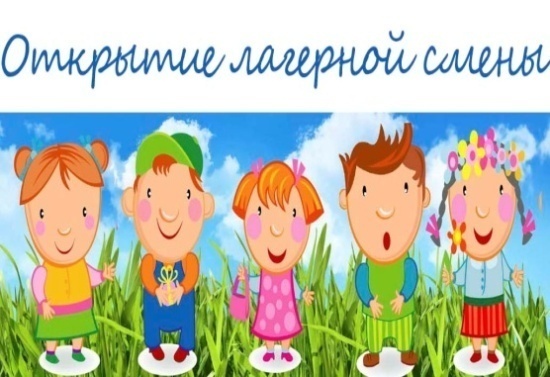 1.Минутка здоровья «Правила дорожного  движения по дороге в лагерь и обратно»2.Знакомство с режимом дняИнструктажи по технике безопасности в лагере, по антитеррористическим мерам, безопасному поведению в окружающей среде.3. Торжественная линейка с церемонией поднятия флага РФ.4. Конкурс рисунков  на асфальте «Добрая дорога детства5. Торжественное открытие профильной смены «Безопасность дорожного движения». Линейка-старт 7. Тестирование «Знаешь ли ты ПДД?»8. Копилка вопросов Викторина «Знатоки ПДД»9.Практическое занятие по пожарной  безопасности.   Эвакуация детей10 Конкурс  рисунков к Дню Воинской славы России11. Подготовка к Выборам.   «Интерактивные стратегии. Лидер» 11.07.23       Стоянка №2День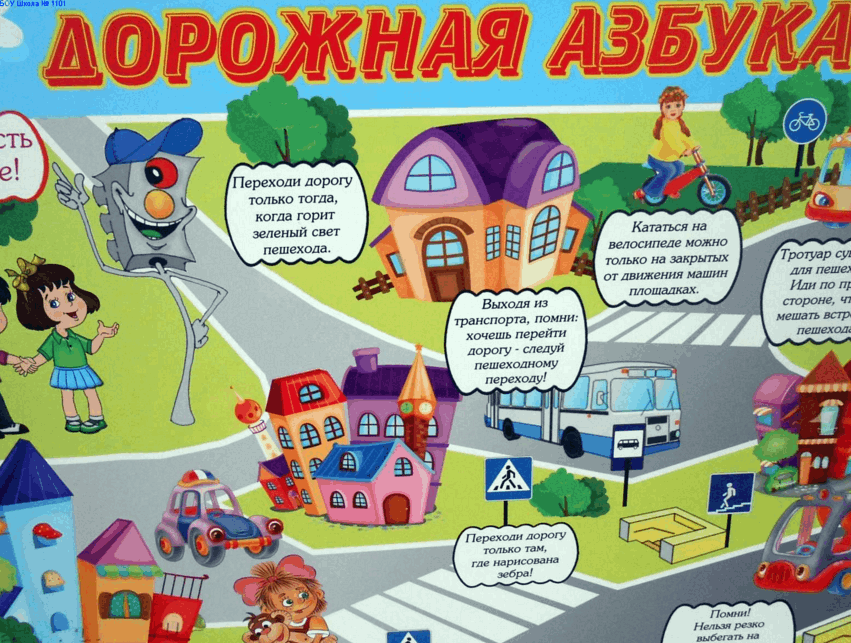 1.Линейка с церемонией поднятия флага РФ2. Минутка здоровья «Зеленая аптечка» (первая помощь при укусах насекомых)3. Поездка в бассейн «Аркада»4. Познавательная игра «Знатоки ПДД» 5. Конкурс на лучший плакат  «Соблюдайте правила движения!»6. «Инсценировки опасных ситуаций на дороге и выход из них»,7.  Предвыборная кампания. Агитационный день8.Конкурс рисунков ко Дню Прохоровского поля. Просмотр презентации Урок – мужества «Время уходит – с нами память остается»  9. Минутка здоровья «Дорожная азбука».9.  Архангельский  СМДК. Литературно-музыкальная программа 10. Архангельская модельная библиотекаВидеочас «Мужества вечный пример»13.07.23       Стоянка №3«День  пешехода»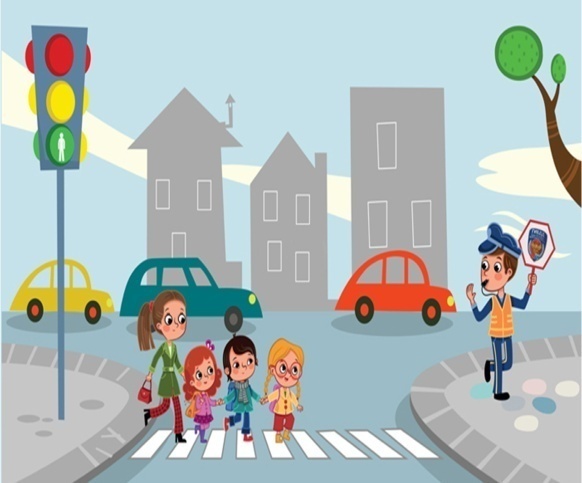 1. Линейка с церемонией поднятия флага РФ2.Минутка здоровья «Как вести себя  при встрече с незнакомым человеком»3. Поездка в Дом ремёсел «Глиняная игрушка»4. Малая спартакиада. Под девизом: «Мы за здоровый образ жизни»5 Минутка безопасности «Как правильно переходить улицу»;6. Конкурс «Дорожные  посиделки» 6. Выставка-совет с созданием памяток по БДД. Распространение памяток среди родителей 7. Конкурс рисунков «Не шути с огнём!»8. Подготовка к выборам. Защита проектов9.Архангельский  СМДК. Мероприятие на свежем воздухе10. Архангельская модельная библиотекаБиблиомикс «Тайны и сокровища библиотеки»14.07.23      Стоянка №4«День инспектора ГИБДД»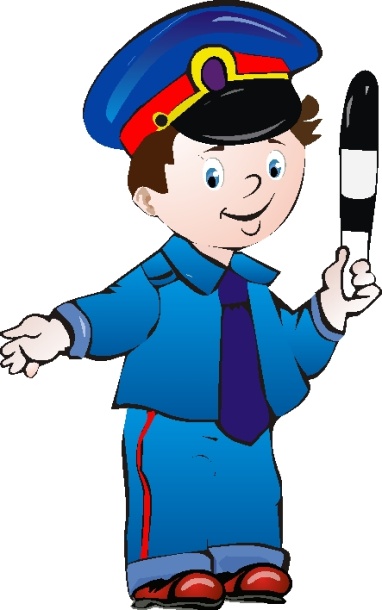 1.Линейка с церемонией поднятия флага РФ2. Минутка здоровья «Солнечный ожог. Первая помощь при ожоге».3.Деловая игра «Выбор» 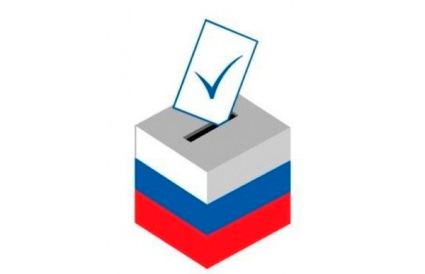 4.Посвящение в инспектора и принятие заповедей.5. Веселые старты «Инспектора и пешеходы».6. Экскурсия в Дом художников г. Старый Оскол 7. Видеозал «Мультики по ПДД».8. Парад моделированной одежды из бросового материала.9. Практическое занятие по пожарной  безопасности.   Эвакуация детей10.Архангельский  СМДК. Мероприятие на свежем воздухе11. Архангельская модельная библиотекаЧас общения «Цени свою жизнь»17.07.23      Стоянка №5«День водителя»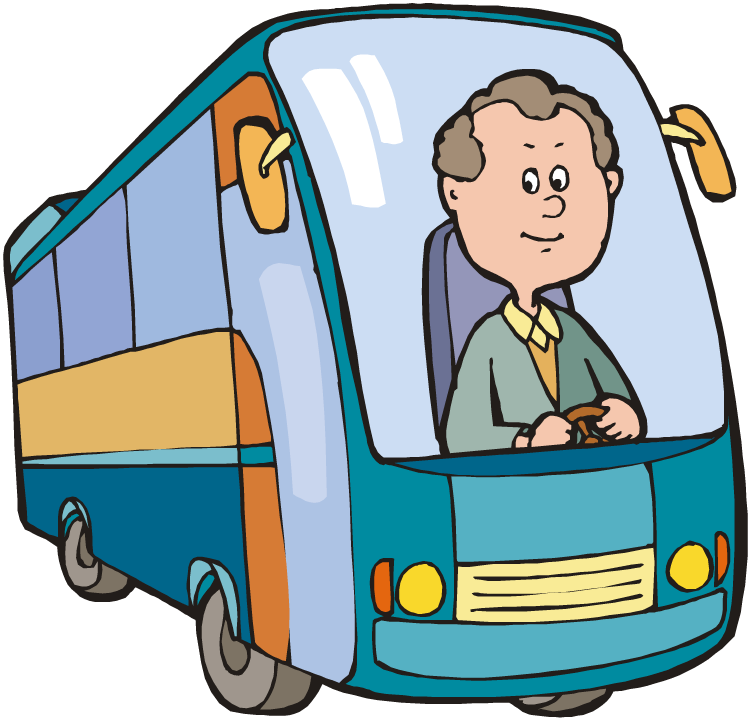 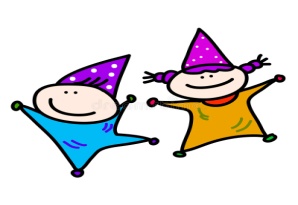 1Линейка с церемонией поднятия флага РФ2. Минутка здоровья «Правила поведения при укусе клеща»3. Экскурсия в Дом художников ,  г. Старый Оскол4. Спортивное мероприятие:«Весёлая спартакиада»5. Беседа «Такие разные водители»6. Познавательная игра «Предупредительные сигналы водителей»7. Пантомима «Транспортные средства» 8.Мастер-класс «Мой автомобиль»9 . Конкурс Супер«пешеходы»   против   супер«водителей»10.Беседа  «Поведение на железной дороге»18.07.23       Стоянка №6«День велосипедиста»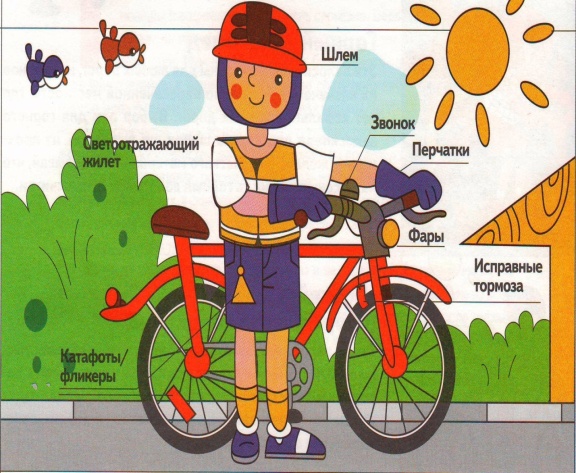 1.Линейка с церемонией поднятия флага РФ2.Минутка безопасности «Один дома...».3. Поездка в бассейн «Аркада»4. «О, спорт!»- спортивный час5.  Беседа «Правила для велосипедистов».6. Викторина «Я- велосипедист»7. Угадай-шоу «Герои  сказок и мультфильмов  и их средства передвижения»8. Игра «Опасный водоем»9. Архангельский  СМДК«ARTвторник»(мастер-классы) 10. Архангельская модельная библиотекаЧас общения19.07.23       Стоянка №7«День дорожных знаков».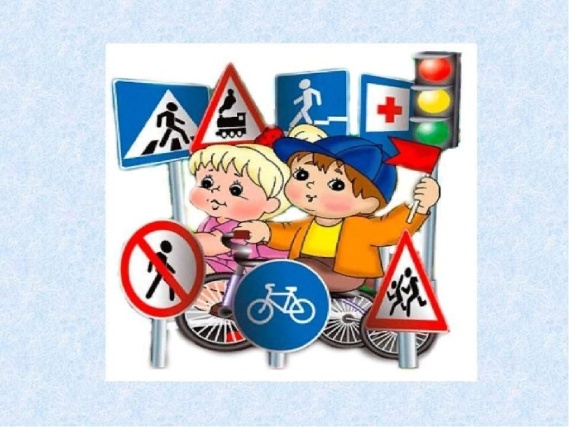 1.Линенйка с церемонией поднятия флага РФ2., Утренняя зарядка «Собирайся детвора!»3.Поездка в ТРЦ «БОШЕ»4.Спортландия «Спорт любить – сильным и здоровым быть». 5.Минутка здоровья «Бывают ли привычки невредными?»6. Викторина «Угадай назначение дорожного знака».7. КТД «Изготовление дорожных знаков»8. Конкурс рисунков «Волшебные дорожные знаки»  (Письмо-обращение водителю). 9. Видеосалон «Урок безопасности»10. Конкурс рисунков «Дети против наркотиков»11. Архангельский  СМДК Игровая программа «Нескучное лето»12. Архангельская модельная библиотекаМинута поэзии «Что такое хорошо и что такое плохо» (ко дню рождения В.Маяковского)20.07.23        Стоянка №8«Школа светофорных наук»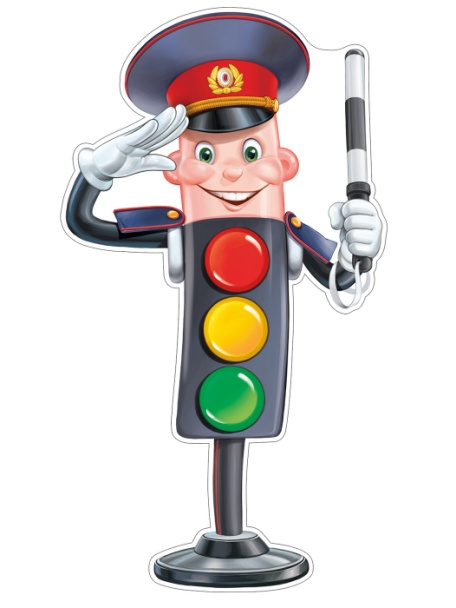 1.Линейка с церемонией поднятия флага РФ2.Минутка здоровья «Расти здоровым».3. Экскурсия на потуданский родник4. Спортивный конкурс «Кто самый быстрый?»5. Игра «Сигналам светофора- подчиняемся без спора»6. Викторина «Как ты знаешь правила дорожного движения»7. КТД «Дорожная сказка». Театрализация  сказок по ПДД8. Шахматный турнир к Международному  Дню  шахмат9 Викторина на тему: «Усвоил ли ты правила безопасного поведения на воде?»10. Архангельский  СМДК Игровая программа «Нескучное лето»11. Архангельская модельная библиотекаЧас общения21.07.23 Стоянка №9Расставания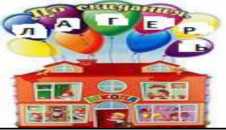 «Азбука мудрого пешехода»1.Торжественная линейка с церемонией поднятия флага РФ2.Спортивный конкурс «Кто самый быстрый?»3. Торжественная церемония закрытия профильной смены4.  Праздничное мероприятие «Минута славы»5. «Почта пожеланий»6.Инструктаж «Правила техники безопасности в летний период»7. Конкурс  «Мисс и мистер дорожных правил»8. Тематическая  Дискотека «Перекресток семи дорог»9.Архангельский  СМДК. Музыкально-развлекательная программа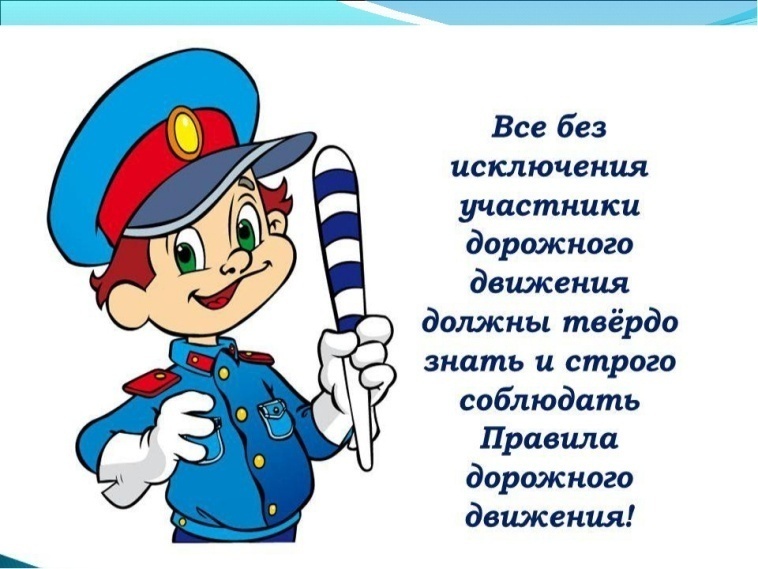 Старшая вожатая                     Жаркова Т.С